Ligand-directed modification of active Matrix Metalloproteases: New activity-based probes with no photolabile group.Monika Kaminska[a], Pierrick Bruyat[a], Carole Malgorn[a], Marion Doladilhe[a], Evelyne Cassar-Lajeunesse[a], Carole Fruchart[a], Mélissa De Souza[a], Fabrice Beau[a], Robert Thai[a], Isabelle Correia[b] Andrzej Galat[a], Dimitris Georgiadis[c], Olivier Lequin[b], Vincent Dive[a], Sarah Bregant[a], and Laurent Devel[a]* [a]	Dr. M. Kaminska, Dr. P. Bruyat, C. Malgorn, M. Doladilhe, E. Cassar-lajeunesse, Dr. C. Fruchart, F. Beau, Dr. R. Thai, Dr. A. Galat, Dr. V. Dive, Dr. S. Bregant, Dr. L. Devel
Medicaments et Technologies pour la Sante (MTS), SIMoS
CEA, INRAE, Paris-Saclay University
91191, Gif-sur-Yvette, (France).
E-mail: laurent.devel@cea.fr [b]	Dr. I. Correia, Dr. O. Lequin
CNRS, Laboratoire des Biomolécules, LBM 
Sorbonne Université, Ecole Normale Supérieure, PSL University75005 Paris, (France)[c]	Dr. D. Georgiadis
Department of Chemistry, Laboratory of Organic Chemistry 
University of Athens
Panepistimiopolis, Zografou, 15771, Athens (Greece)	Supporting information for this article is given via a link at the end of the document.Abstract: Activity-based probes enable discriminating between the active enzyme and its inactive or inactivated counterparts. Since metalloproteases catalysis is non-covalent, activity-based probes targeting them have been systematically developed by decorating reversible inhibitors with photo-crosslinkers. By exploiting two types of ligand-guided chemistry, we identified novel activity-based probes capable of covalently modifying matrix metalloproteases (MMPs) active site without any external trigger. The ability of these probes to label recombinant MMPs was validated in vitro and the identity of the main labelling sites within their S3’ region unambiguously assigned. We also demonstrated that our affinity probes can react with rhMMP12 at nanogram scale present at 0.07% (w/w) in complex proteomes.  Finally, this ligand-directed chemistry was successfully applied to label active MMP-12 secreted by eukaryote cells. We believe that this approach could be transferred more widely to many other metalloproteases, thus contributing to tackle their unresolved proteomic profiling in vivo.IntroductionWithin the human protease family composed of more than 500 members with approximately one third of metalloproteinases, Matrix MetalloProteases (MMPs) constitute a small family of 23 members. Although studied for several decades, the role of these zinc-dependent endopeptidases remains to be clarified in numerous physiological and pathological processes[1]. These enzymes initially secreted within the extracellular compartment under latent forms, are subsequently activated into functional forms whose proteolytic activity is finely tuned by endogenous competitive inhibitors such as tissue inhibitors of metalloproteases (TIMPs). Due to their delineated area of activation, active MMPs have long been considered for their unique ability to degrade extracellular substrates. However, turnover and breakdown of the extracellular matrix are neither the sole nor the main function of MMPs. These proteases indeed process a wide variety of substrates including growth factors, proinflammatory cytokines and chemokines, thus finely regulating multiple aspects of immunity and inflammation[2]. To add further complexity to MMPs biology, some of them were recently reported to have intracellular activity in different organelles including nucleus[3]. In such a scenario, MMPs cleave intracellular substrates but can also play a completely different role such as transcriptional role in the case of macrophage elastase (MMP-12)[4]. These observations, but also those evidencing that some MMPs participate in diseases progression while others have a protective function[5,6], stress the need to better document their spatial and temporal activation.  To monitor the activity of proteases, several approaches using FRET-quenched substrates have been employed on cells, tissues as well as in animal models[7–10]. Although these chemical tools provide sensitive and potentially high-resolution data on the status of proteases activation, they do not allow their unambiguous identification. To overcome these limitations, Activity-Based Probes (ABPs) have been developed to report directly the proteases functional status and have been successfully used for the profiling of active serine and cysteine proteases in cells and whole animals[11–14]. All these probes contain an electrophilic “warhead” to react with the catalytic nucleophile present within the protease active site and an analytical handle for subsequent detection and identification of the covalent adduct. Figure 1. Design of the affinity probes. A) Crystal structure of RXP470.1 in interaction with the catalytic domain of human rhMMP-12 (PDB code: 4GQL, 1.15 Å), rhMMP12 is represented as surface and RXP470.1 inhibitor as green stick. The catalytic zinc ion is shown as a grey ball. The potential nucleophilic residues, facing the P3’ position, are shown as red, green and blue sticks for Lys177/Lys241, Thr210 and Tyr240 respectively. The distances between the P3’ side chain and potential nucleophiles are given in Å. B) Chemical structure of acyl imidazole and N-acyl-N-alkyl sulphonamide (NASA) cleavable electrophiles that preferentially react with Lys/Thr/Tyr and Lys respectively. C) Chemical structure of activity-based probes harbouring either an acyl imidazole (probe 1) or NASA (probe 2) cleavable electrophile.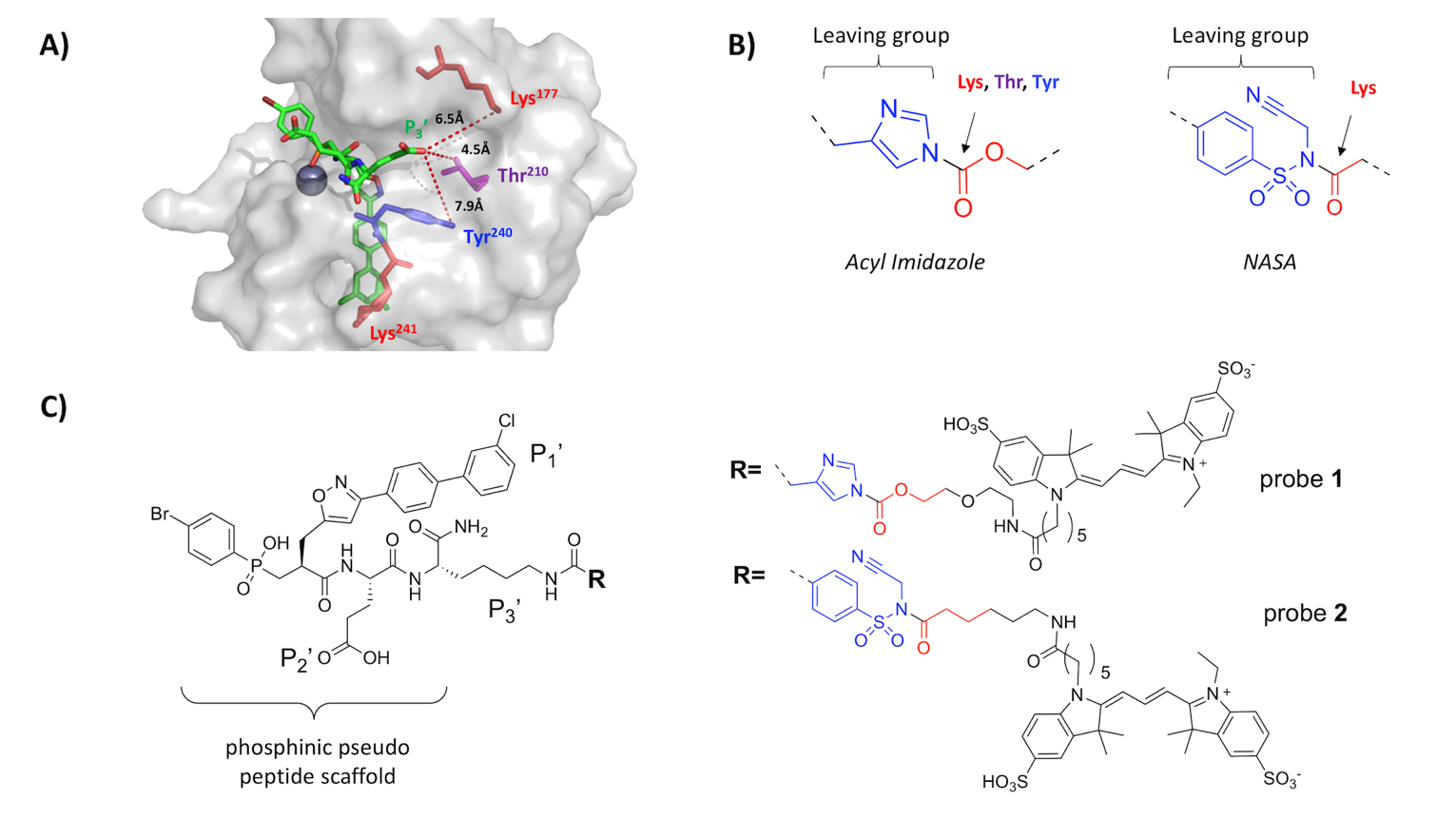 This approach is however not straightforward applicable to metalloproteinases, which lack a canonical nucleophile involved in catalysis. In this case, ABPs must incorporate a photo labile group, that promotes the formation of a covalent bond under photo-irradiation[15–24]. Such photoactivatable probes were successfully used for the detection of metalloproteinases including endogenous native matrix-metalloproteases (MMPs) under their active forms in fluids and tissue extracts[23,25,26], but not in living animals where the photo-activation process remains difficult to implement. Among the very few alternatives proposed to circumvent this current limitation, activatable probes with a highly reactive quinolimine methide that target active-site nucleophiles of different protease classes, including metalloproteases, were developed more than one decade ago[27]. However, mainly due to their heightened reactivity resulting in a lack of selectivity, their use remained rather limited. Thiirane-based inhibitors were also proposed to target the canonical catalytic glutamate present in metalloproteases catalytic site. Although successful in the case of certain metallo carboxypeptidases[28], these inhibitors failed to covalently modify the catalytic glutamate within MMPs active site[29] and, to our knowledge, were never derived into ABPs. More recently, Bogyo and colleagues designed ABPs possessing an -chloroacetamide electrophile to assess the proteolytic activity of MMPs containing a engineered reactive cysteine[30,31]. This approach indeed enables monitoring the activity of a single MMP in cells and in vivo, but requires a genetic manipulation incompatible with physiological MMP forms.Recently, a ligand-guided chemistry for the covalent modification of native proteins has been reported by Hamachi’s group[32]. This affinity-labelling approach relies on chemical probes possessing a reactive cleavable linker as a leaving group between a targeting motif and an analytical tag. This tag is transferred to the protein surface through a proximity-driven reaction between protein nucleophiles and the cleavable linker as weak electrophile, resulting in the protein labelling and the concomitant release of the ligand part.  Inspired by this strategy, we designed new affinity probes with a phosphinic pseudo peptide scaffold potentially able to covalently modify active metalloproteases without any external trigger. A detailed analysis of the X-ray structure of human MMP-12 catalytic domain in complex with the RXP470.1 phosphinic pseudo peptide, a potent and highly selective competitive inhibitor of this protease[33,34] revealed that the RXP470.1 P3’ glutamate faces several targetable nucleophiles (Lysine177, Threonine210 Tyrosine240 and Lysine241 Figure 1A). Based on these observations and considering that this P3’ glutamate was not essential to maintain a favorable affinity-selectivity profile toward hMMP-12[34], we decided to maintain the P1’ and P2’ side chains of RXP470.1 and to introduce a cleavable linker in the P3’ position. Two distinct cleavable linkers were selected (Figure 1B); the acyl imidazole linker that can react with Lysine, Serine, Threonine and Tyrosine[35–37] and the N-acyl-N-alkyl sulphonamide (NASA) linker that has been described to preferentially react with Lysine residues[38]. Those cleavable linkers were conjugated onto the -amino group of a P3’ lysine possessing a side chain of suitable length and flexibility to direct them towards the targeted amino acid residues. A sulfonated cyanine 3 (Cy3) as a fluorescent tag for subsequent in-gel labeled-protein detection was attached to the other side of the cleavable linkers (Figure 1C).Herein, we report the evaluation of RXP470-derived probes 1 and 2 toward recombinant human MMPs (rhMMPs). We first showed that these two probes covalently modified rhMM12 through a proximity driven reaction. We unambiguously identified Lys177 as the privileged amino acid targeted within the rhMMP-12 S3’ region and reported that a Cy3 moiety installed on this position only slightly impaired the catalytic activity of this protease. When tested on a set of rhMMPs, we demonstrated that the two chemical probes selectively and efficiently react with rhMMP-12 but could also crosslink some other MMPs. Finally, this affinity-labelling approach was successfully applied to the labelling of rhMMP12 at nanogram scale present at 0,07%(w/w) in various native proteomes and to that of active mouse MMP-12 (mMMP-12) secreted by eukaryote cells.Results and DiscussionAfter synthesis of the fluorescent probes 1 and 2 (Scheme S1 and S2 and supplementary methods), we first verified their affinity and selectivity binding profiles toward a set of 8 MMPs. We observed a slight impact of P3’ modification on probes binding to MMP12, with a drop in potency down to a factor 20 compared to the parent RXP470.1 (Table S1). However, the probes binding affinity remained in the tens nanomolar range and their selectivity profile largely in favor of MMP-12. Their stability towards hydrolysis was then examined over time in aqueous buffer (HEPES buffer, pH=7.5 at 37°C). The probes 1 and 2 displayed half-life times of 16 h and 4 h respectively (Figure S2). This difference in hydrolysis rate was in accordance with previous reports and evidenced that the intrinsic reactivity of the NASA linker was significantly higher than that of the acyl imidazole one[38]. The reactivity of probe 1 (10 µM) towards rhMMP-12 (5 µM) in HEPES buffer at 37°C was then investigated (Figure 2A). 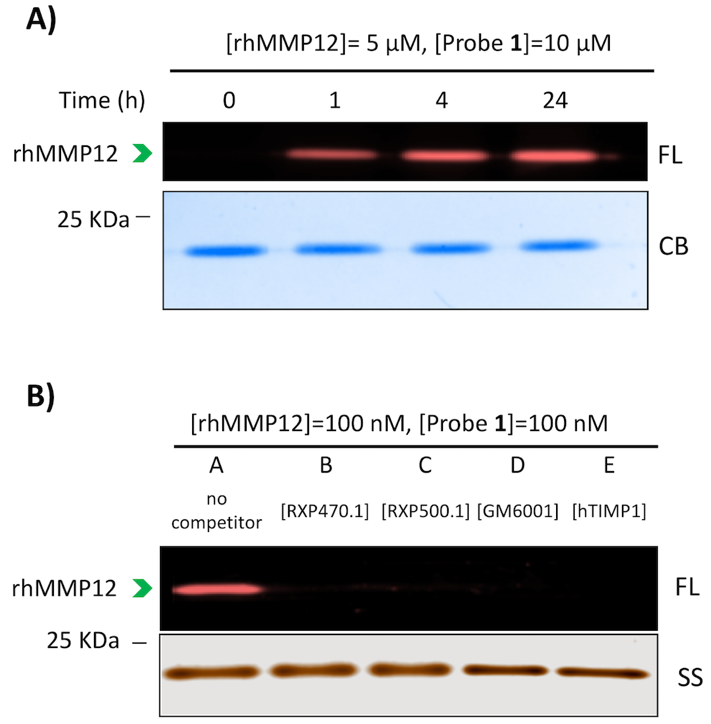 Figure 2. rhMMP-12 labelling by probe 1. A) rhMMP-12 (5 µM) was incubated with probe 1 (10 µM) at 37°C in labelling buffer (20 mM HEPES buffer, pH=7.5, 5 mM CaCl2, 200 mM NaCl, 0.1 mM ZnCl2 and 0.1% Brij-35). Labelling efficiency was assayed at different time points (1 h, 4 h and 24 h) and samples were subjected to 12% SDS-PAGE followed by in-gel fluorescence imaging (FL) and Coomassie brilliant blue (CB) staining, B) in-gel fluorescence analysis of the labelling reaction between rhMMP12 (100 nM) and probe 1 (100 nM) conducted in labelling buffer over 4h at 25°C, in absence of competitor (lane A) and in presence of preincubated competitive ligands RXP470.1 (Lane B), RXP500.1 (lane C), GM6001 (Lane D) and, hTIMP1 (Lane E) at 1 µM. The presence of MMPs was confirmed by silver staining (SS).As shown by SDS-PAGE and Cy3-labelled rhMMP-12 fluorescence detection by gel imaging (Figure 1A), the labelling reaction proceeded in a time dependent manner with a covalent modification of rhMMP-12 already detectable after one hour. After 24 h and at this concentration range, a labelling yield of 47±4 % was determined by comparing the liquid chromatography (LC) peak area of the labelled and unlabeled species at 214 nm, a wavelength corresponding to a minor contribution in absorbance of the Cy3 fluorescent tag (Figure S2A). The covalently labelled rhMMP-12 analyzed by mass spectrometry displayed a molecular weight of 18337.5 Da corresponding to a 739.1 Da mass increment relative to unlabeled rhMMP12, indicating a stoichiometric labelling of this protease (Figure S2A). To further confirm the labeling specificity of probe 1 for rhMMP-12 active-site, we carried out competition experiments with active-site ligands differing significantly in structure (Figure 2B and see also Figure S3 for the chemical structure of synthetic inhibitors). This included hMMP-12 (RXP470.1 Lane B) and broad-spectrum hMMPs inhibitor (RXP500.1, Lane C) with a phosphinic pseudo peptide scaffold, hydroxamate derivative GM6001 as a broad-spectrum inhibitor of metalloproteases (Lane D) and a natural hTIMP-1 inhibitor (Lane E). The concentration (1 µM) of these competitive inhibitors was selected on the basis of their inhibitory constants toward rhMMP-12 (Table S1) with the aim to achieve a total rhMMP-12 inactivation before probe 1 addition. In these conditions of competition, no labeling was detected, demonstrating that the labelling only occurred within a free rhMMP12 catalytic cleft and was driven by ligand-MMP recognitionWe next determined which rhMMP12 amino acid residue was covalently modified by probe 1. After chymotrypsin digestion of the Cy3-labelled rhMMP-12, the resulting digest was analyzed by RP-HPLC coupled to a fluorescent detector (Figure S2B). Noteworthy, only one signal emitting at the wavelength specific for Cy3 was detected in the elution time range of peptides, strongly suggesting the labelling of a single fragment. The MALDI-TOF MS/MS sequencing of this fragment allowed the unambiguous identification of Lys177 as the unique residue covalently modified within the rhMMP-12 S3’ region (Figure S2C). This selective labelling was in accordance with those previously reported for an acyl imidazole cleavable linker, which displayed a Lysine preference when facing several targetable nucleophiles[35,37]. Furthermore, this exclusive labeling within the S3’ region validated our probe design. The impact of the covalent modification of this distal Lys177 on rhMMP-12 proteolytic activity was also investigated. After RP-HPLC separation, both rhMMP-12 and Cy3-labelled rhMMP-12 species were isolated, lyophilized and reconditioned in activity buffer (50 mM Tris-HCl buffer, pH = 6.8, 10 mM CaCl2, 0.1 mM ZnCl2). 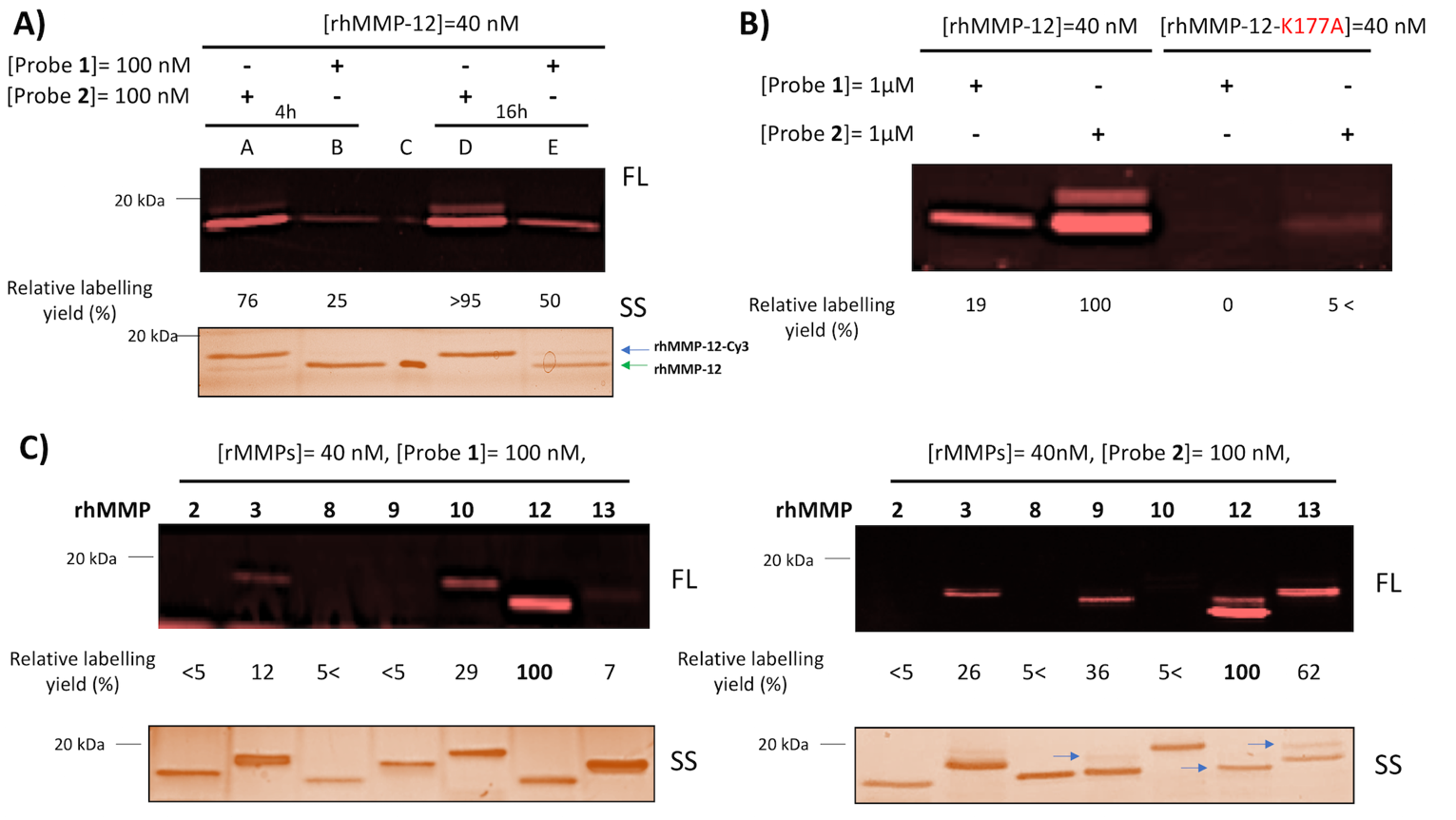 Figure 3: Evaluation of probes 1 and 2 reactivity toward rhMMP-12, rhMMP-12 K177A mutant and other rhMMPs. A) In-gel fluorescence analysis of the labelling reaction between rhMMP-12 catalytic domain with probe 1 (Lane B and E) and 2 (Lane A and D) at two different time points (4h and 16h). Both probes were used at 100 nM and incubated with rhMMP-12 at 40 nM in labelling buffer at 25°C.  Reference of unlabeled rhMMP-12 was loaded in Lane C. On the silver stained (SS) gel, Cy3-Labeled rhMMP-12 and unlabeled rhMMP-12 can be separated and were identified with a blue and green arrow respectively, B) In-gel fluorescence analysis of the labelling reaction between rhMMP-12 catalytic domain and its K177A mutant with probe 1 and 2. Both probes were used at 1µM and rhMMP-12/mutant K177A at 40 nM. The labelling yield of the reaction between rhMMP-12 and probe 2 is arbitrarily set at 100% and other labelling yield are expressed comparatively. C) In-gel fluorescence analysis of rhMMP-2/3/8/9/10/12/13 (40 nM) labelled by probe 1 (100 nM, left panel) or probe 2 (100 nM, right panel) after 4h of incubation in labelling buffer at 25°C. All samples were subjected to 15% SDS-PAGE and analyzed by in-gel fluorescence imaging (FL) and silver staining (SS). A 100% labelling yield was attributed to the reaction between rhMMP-12 with probes 1 and 2 and other labelling yields were expressed comparatively. Cy3-labelled rhMMPs that can be distinguished on silver stained gel from their unlabeled counterparts are marked with a blue arrow.The concentration of the Cy3-labelled rhMMP-12 was determined by measuring it absorbance at 550nm using the molar extinction coefficient of Cy3 (150 000 M-1 cm-1), and its proteolytic activity assessed using a synthetic MMP fluorogenic substrate. Interestingly, the Cy3-labelled rhMMP-12 cleaved this substrate with a slightly lower catalytic efficacy compared to the unlabeled rhMMP-12 (Figure S2D). Thus, any loss of activity observed for Cy3-labelled rhMMP-12 could be assigned to the presence of bulky hydrophobic Cy3 grafted on Lys177 that might affect both the substrate binding and the protease turnover. However, the Cy3-labelled rhMMP-12 remained 60% active compared to the unlabeled one. We then compared the reactivity of probe 1 and 2 (100 nM) toward rhMMP-12 (40 nM) at two different time points (4h and 16h). After 4h of incubation, fluorescent labelling of rhMMP-12 was higher with probe 2 than with probe 1 (Figure 3A, Lane A vs Lane B), a result consistent with the difference in intrinsic reactivity reported for NASA cleavable linker compared to acyl imidazole one [32,38]. Interestingly, on the silver-stained SDS-PAGE gel, Cy3-labeled rhMMP-12 (marked with a blue arrow) was distinguishable as a band of higher molecular weight from its unlabeled counterpart (green arrow), an electrophoretic behavior similar to that of rhMMP-12 cross-linked by a photoactivatable inhibitor probe[20].  A prolonged reaction time to 16h with probe 2 led both to an increase of fluorescence incorporation onto the main band and to the appearance of a second upper fluorescent band (Figure 3A, Lane D). This second band could correspond to a rhMMP-12 labeled in two positions, consistent with a specie of higher molecular weight. At this time point, since no band corresponding to the unlabeled form was detected by silver staining, we estimated that probe 2 has modified rhMMP-12 almost quantitatively. This labeling yield was set at >95% and enabled deducing the other labeling yields. After 4h, probe 2 crosslinked rhMMP-12 with 76% yield, a crosslinking yield never yet reported for an activity-based probe targeting a metalloprotease. Moreover, with this probe 2, we also showed that rhMMP-12 was efficiently labeled after only 15 minutes, with a labelling yield increasing with longer incubation times (Figure S4A). Despite its lower reactivity, probe 1 remained effective with a significant labeling yield of 25% after 4h (Figure 3A, Lane B), comparable to those obtained with most of photoactivatable probes[20,23]. To explore further potential differences in reactivity between probe 1 and 2, we also compared their behavior toward an rhMMP12 mutant bearing an unreactive alanine residue in position K177. As shown in figure 3B, K177A mutant was not labelled by probe 1 while a very faint Cy3-band was detected in the case of probe 2 (Figure 3B). This further supported that Lys177 was the privileged labeling site for both probes within the rhMMP-12 S3’ region. In the case of probe 1, the absence of crosslink on K177A mutant further confirmed that Thr210, Tyr240 and Lys241 (Figure S1A) were not targetable by acyl imidazole linker installed on such probe scaffold. The observation made with probe 2 was consistent with the propensity of NASA linker to preferentially react with Lysine[38] but also indicated that an alternative residue could be targeted within the S3’ region. A second labeling site was also in accordance with the observation of two Cy3-labeled bands when probe 2 reacted with rhMMP-12. These two bands possessing distinct molecular weight could be related to entities harboring one or two Cy3-tags.A detailed analysis of the rhMMP-12 RX structure showed that only one additional lysine (K241) was present in the rhMMP-12 S3’ region (Figure 4). The K241 location on a flexible loop (S1’ loop) and its reactivity toward a photoactivable probe targeting the S1’ subsite[39] made this amino acid a plausible second labeling site. However, a very recent work of Hamachi’s group on the development of covalent inhibitors with a NASA warhead, revealed a broader reactivity for this linker[40],  suggesting  that amino acids other than Lysine could be crosslinked by probe 2. Disappointingly, attempts to identify the second labeling site within the rhMMP12 S3’ turned out unsuccessful.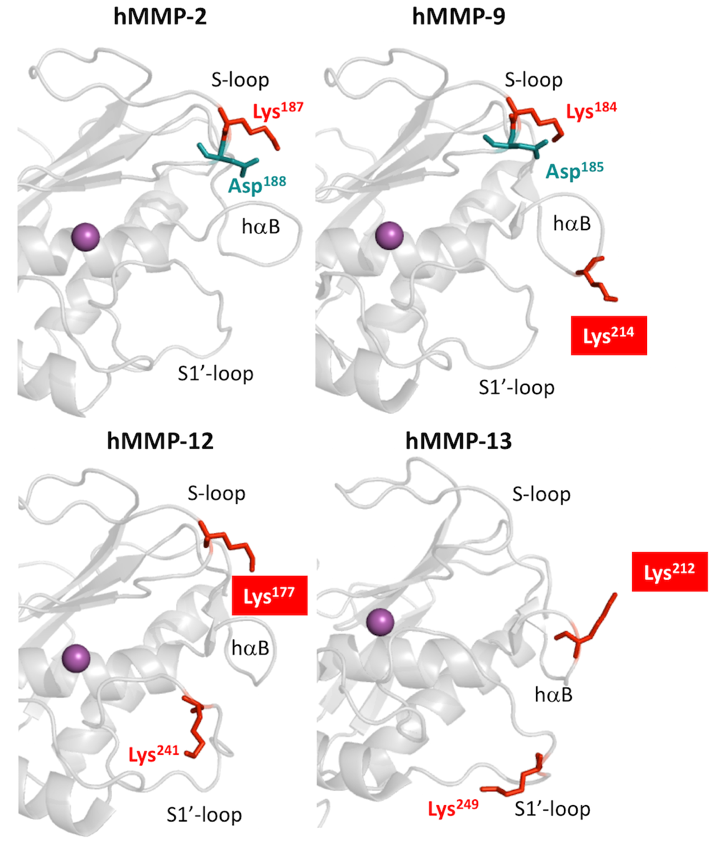 Figure 4: Zoom on the S3’ region of hMMP-2 (PDB code: 1QIB), hMMP-9 (PDB code: 6ESM), hMMP-12 (PDB code: 3LIK) and rhMMP-13 (PDB code: 2OW9) in cartoon representation. Lysine and Aspartate side chains are shown as red and cyan “deepteal” sticks respectively and the catalytic zinc ion is shown as a magenta ball. The identified labeling sites within rhMMP-9 (Lys214), rhMMP-12 (Lys177) and hMMP-13 (Lys212) S3’ region are specifically marked with a red background.Since the catalytic domains of MMPs share both a sequential similarity and a high structural homology[41,42], the reactivity and selectivity of probe 1 and 2 were further investigated on six other rhMMPs (Figure 2C). Although displaying a marked specificity for rhMMP-12, both probes displayed a different labeling profile, with light detected crosslinks of rhMMP-3 and 10 with probe 1 and rhMMP-3, 9 and 13 with probe 2. Importantly, a control probe 10 possessing a NASA linker exempt of any targeting motif did not provide any detectable labelling on rhMMP-3, 9, 12 and 13 (Figure S4B), further evidencing a reaction mediated by a probe-MMP recognition. When the probes were used at a higher concentration, higher fluorescence incorporations onto respective cross-linked rhMMP were achieved (Figure S4C), in accordance with an affinity-based labeling. Those results clearly indicated that certain hMMPs possessed accessible nucleophiles prone to react with cleavable linkers within their S3’ region. In the case of rhMMP-9 and 13 labeled by probe 2, the privileged labeling sites were identified by mass spectrometry as Lys214 for rhMMP-9 and as Lys212 for rhMMP-13 respectively (Figure S5B). These results combined with a detailed analysis of their crystal structures (Figure 4) enable a better understanding of certain factors potentially governing the reactivity of these hMMPs toward chemical probes targeting their S3’ subsites. Specifically, rhMMP-9, 12 and 13 possess reactive Lysine residues located on flexible loops, such as the upper loop (S-loop) in the case of rhMMP-12 or the hB-loop connected to active site helix for rhMMP-9 and 13 (Figure 4). Due to their particular location, those Lysine are potentially highly flexible in solution, which may enable a favorable distance and orientation between the two reactive partners for an effective reaction. Beside topological aspects and intrinsic reactivity of the chemical warhead, the local environment around the protein nucleophile can also influence its reactivity and explained substantial difference in labeling between the MMPs tested. This is particularly well illustrated by the labelling of rhMMP-9 occurring predominantly at Lys214 within the S-loop whereas this enzyme also possesses a Lysine (Lys184) in comparable position to the reactive rhMMP-12 Lys177. Absence of reactivity of rhMMP-2 Lys187 situated at a similar position may also attest to the pivotal role of surrounding amino acids. Thus, the presence of an acid aspartic residue adjacent to Lys187 (rhMMP-2) or Lys184 (rhMMP-9) may reduce the nucleophilic character of Lysine -amino group by bridging it under its protonated state. Overall, our results constitute to our knowledge the first example of a ligand-directed chemistry validated in the context of a family of proteins whose members are structurally very close. We then evaluated the reactivity and selectivity of probes 1 and 2 (100 nM) toward rhMMP-12 spiked into model proteomes ranging from pure Human serum albumin to biological samples such as cells lysate (Hek), 4T1-mouse tumor and mouse-liver extracts. As shown in Figure 5A, we clearly demonstrated from a whole proteome (1mg/mL) containing 0.07% (w/w) of rhMMP-12 (40 nM, 680 ng/mL) that both probes could label efficiently rhMMP-12 (lanes A to J). Such a range of sensitivity is fully compatible with the profiling of low-abundance proteins in biological samples of high complexity[15]. These experiments also highlighted that the two probes possessed strictly distinct off-targets labeling profiles. Remarkably, probe 1 almost exclusively reacted with rhMMP-12 independently of the proteome nature (Figure 5A Lane F to J). In contrast, the highest reactivity rate of NASA probe 2 led to a nonspecific labeling component in presence of serum albumin (Figure 5A, lane B) and to a minor extent in mouse liver and tumor extracts (Lane C and D). Interestingly, the off-target labelling was significantly weaker in Hek cells lysate, within which a selective labelling of rhMMP-12 was restored (Figure 4A, Lane E).Figure 5. labeling of rhMMP-12 and mMMP-12 in complex proteomes.  A) In-gel fluorescence analysis of rhMMP-12 (40 nM, 0,07% (w/w)  of the whole proteome) spiked into complex proteomes (1 g.L-1) and labeled by either probe 1 (Lane F to J) or 2 (Lane A to E) used at 100 nM.  Lane A/F correspond to rhMMP-12 alone, Lane B/G, C/H, D/I and E/J correspond to rhMMP-12 in presence of hSA, mouse tumor extract, mouse liver extract and Hek cells lysate respectively. The labeling reaction was conducted over 4h at 26°C. All samples were subjected to 15% SDS-PAGE and analyzed by in-gel fluorescence imaging (FL) and Coomassie brilliant blue (CBB) staining. B) In-gel fluorescence analysis (FL) of HEK cells supernatant pretreated (Lane K to N and Lane P/Q) or not (Lane O) with trypsin (30 min, 37°C) and further exposed to increasing concentrations of probe 2 (Lane K to N) or to a fixed concentration of probe 2 (100 nM) after 30 min of preincubation with RXP470.1 or GM6001 at 1000 nM (Lane P and Q respectively). The supernatant containing proMMP-12 (marked with a red arrow) was also exposed to probe 2 at 100 nM (Lane O). After 4h at 26°C, the samples were collected and resolved by 15% SDS-PAGE. The presence of proMMP-12 and activated form was confirmed by western blot (WB) using an anti-mouse MMP-12 Antibody (AF3467, R&D sytem).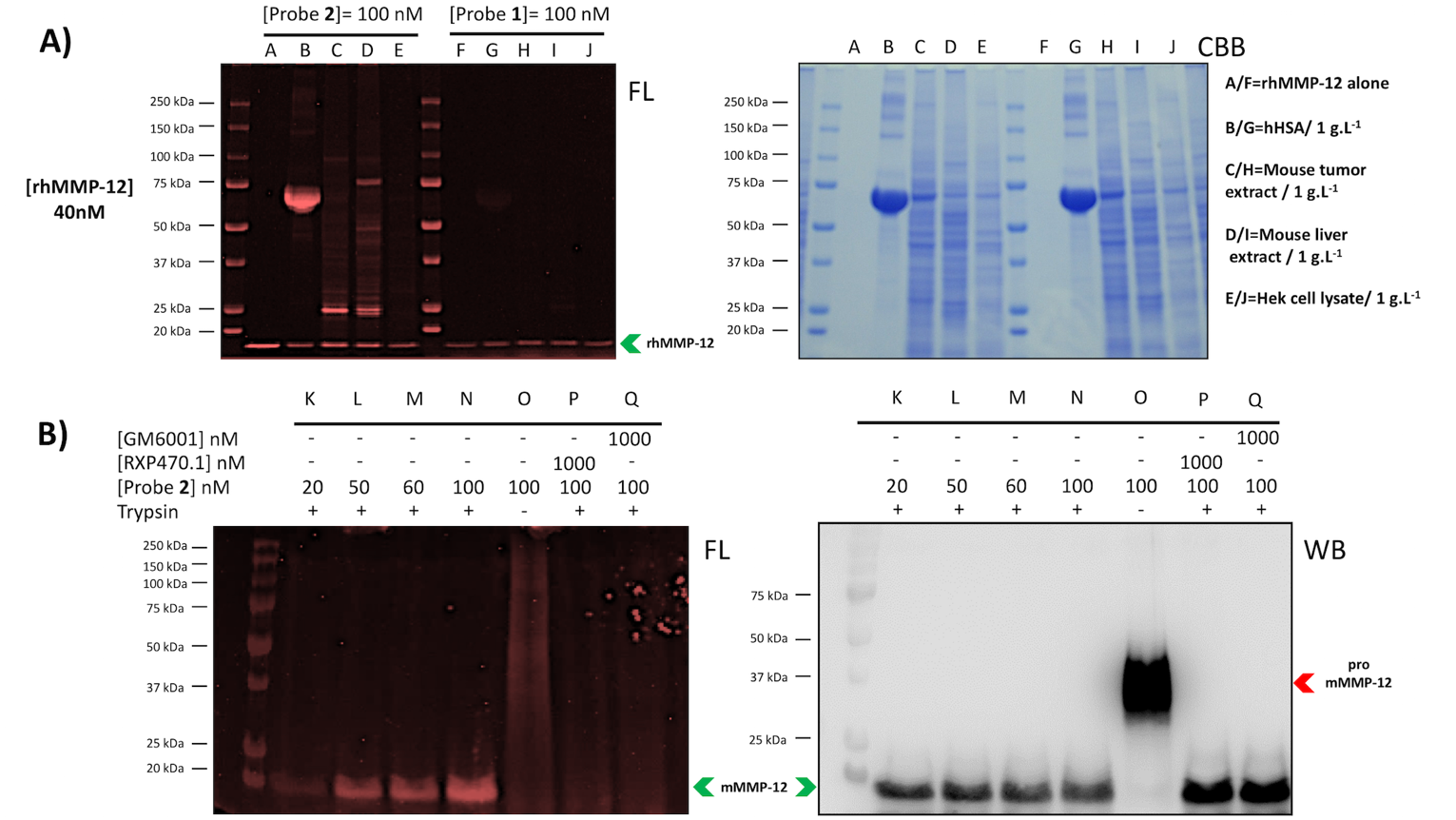 These variations in off-target labeling between the two probes underline the key role of the cleavable linker. In this respect, its structure and intrinsic reactivity clearly impact the labeling profile of these RPX470.1-derived affinity probes, with a best selectivity achieved when a cleavable linker of moderate reactivity was used. Our results also suggest that probe 2 structure can be optimized to limit its off-target labelling. This may consist in modifying the N-alkyl group of NASA to decrease its intrinsic electrophilicity[38]. Alternatively, the NASA linker may be repositioned along the pseudo-peptide backbone to target other lysine residues present in the hMMP12 catalytic cleft. Overall, the labeling performances of RXP470.1-derived probes 1 and 2 in complex proteomes remain comparable to those previously reported in the literature for photolabile activity-based probes targeting MMPs. [16,17,25,43] In the perspective of using RXP470.1-derived probes in biological samples collected from preclinical mice models or in vivo, the reactivity of probe 2 towards recombinant mouse MMP-12 (rmMMP-12) was investigated. At pH 7.5, the labelling of rmMMP-12 (40nM) was validated but required 300 nM of probe 2 to be as efficient as that of rhMMP-12 by the same probe used at 100 nM (Figure S6B). This is mainly due to a lower binding affinity of probe 2 towards rmMMP-12, seven times less potent by comparison to rhMMP-12 (Table S1). As previously shown and consistent with a pH dependence upon phosphinic pseudo peptides binding to MMPs[44], a gain in potency of probe 2 towards rmMMP-12 could be achieved at pH=6.8 (Table S1). However, this gain in potency did not correspond with a more efficient labeling. In this case, mMMP12 Lys181 located in comparable position to that of hMMP-12 Lys177 (Figure S6C) might be the privileged labeling site and decreasing the pH might significantly impact its nucleophilic character. Finally, the labelling capacity of probe 2 was examined on murine MMP-12 produced by eukaryote cells. Hek 293T cells were first transfected for the expression and secretion of an mMMP-12 under its inactive form (proMMP-12). This construct comprises a catalytic domain linked to a propeptide that prevents the access to its active site (see Figure S7 and supplementary methods for a complete characterization). The labelling experiments with probe 2 were carried out in Hek cells supernatants after their pretreatment by trypsin (30 min., 37°C). This treatment aimed at removing the mMMP-12 propeptide domain, resulting in a full activation of the protease. As sown by figure 5B, probe 2 used at different concentrations, labeled efficiently active mMMP12 (Figure 5B, Lanes K to N) both detected by in-gel fluorescence imaging (left panel) and western blot (right panel). In contrast, in absence of trypsin treatment (Figure 5B, lane O), no labeling was observed while proenzyme integrity was maintained during the labeling reaction as assessed by immunostaining. Inactivation of mMMP12 by RXP470.1 or GM6001 preincubation also prevented its labeling by probe 2 (Figure 5B, lanes P and Q respectively). Altogether, the present results validate the use of RXP470-derived probes to report accurately and unambiguously the MMP-12 functional status in complex proteome. ConclusionBy developing the first “photo activation-free” strategy to covalently modify MMPs under their active form, the unresolved proteomic profiling of these proteases should be now accessible both in complex proteomes and in vivo. The present RXP470.1-derived probes without any photolabile moiety are able to covalently label MMPs active site at nanogram scale in complex proteomes with a limited background labeling.  These performances combined with the capacity of the probes to spare both inactive and inactivated MMPs pave the way for the development of MMPs activity-based probes potentially effective in many different biological systems. In addition, the labelling of MMP-12 S3’ region only slightly impairs the proteolytic activity of this enzyme. In this respect, this “traceless” labeling approach may turn out useful for monitoring active MMP-12 that can adopt both an extra and intracellular location as reported in the case of virus-infected cells[4]. Our study also strongly suggests the possibility to target efficiently a large set of MMPs. This should be achieved either by using other binding motifs with variable P3’ chains conjugated to cleavable electrophiles differing in reactivity or by targeting other regions within the MMPs catalytic domain. To this purpose, phosphinic pseudo peptide scaffold appears as the most suitable one allowing to span the whole catalytic cleft from primed to unprimed sub-sites. More broadly, we believe that the scope of this affinity-labelling strategy might be extended to a wide variety of metalloproteases but also to proteases from other families by targeting active site potential nucleophile not directly engaged in the catalytic act.Acknowledgements This work was supported by the Labex Lermit (M. K.  ANR10XLERMIT) and the French National Research Agency (P. B. ANR-18-CE44-0012). Keywords: Metalloproteases • Activity-based probes • affinity-labelling • ligand-directed chemistry • macrophage elastase. [1]	T. Klein, U. Eckhard, A. Dufour, N. Solis, C. M. Overall, Chem. Rev. 2018, 118, 1137–1168.[2]	R. E. Vandenbroucke, C. Libert, Nat Rev Drug Discov 2014, 13, 904–927.[3]	P. G. Jobin, G. S. Butler, C. M. Overall, Biochim. Biophys. Acta 2017, 1864, 2043–2055.[4]	D. J. Marchant, C. L. Bellac, T. J. Moraes, S. J. Wadsworth, A. Dufour, G. S. Butler, L. M. Bilawchuk, R. G. Hendry, A. G. Robertson, C. T. Cheung, J. Ng, L. Ang, Z. Luo, K. Heilbron, M. J. Norris, W. Duan, T. Bucyk, A. Karpov, L. Devel, D. Georgiadis, R. G. Hegele, H. Luo, D. J. Granville, V. Dive, B. M. McManus, C. M. Overall, Nat Med 2014, 20, 493–502.[5]	C. M. Overall, O. Kleifeld, Nat Rev Cancer 2006, 6, 227–239.[6]	L. M. Coussens, B. Fingleton, L. M. Matrisian, Science 2002, 295, 2387–2392.[7]	M. Vizovišek, R. Vidmar, M. Drag, M. Fonović, G. S. Salvesen, B. Turk, Trends Biochem. Sci. 2018, 43, 829–844.[8]	M. Verdoes, S. H. L. Verhelst, Biochim. Biophys. Acta 2016, 1864, 130–142.[9]	R. L. Scherer, J. O. McIntyre, L. M. Matrisian, Cancer Metastasis Rev 2008, 27, 679–690.[10]	L. Zhu, J. Xie, M. Swierczewska, F. Zhang, Q. Quan, Y. Ma, X. Fang, K. Kim, S. Lee, X. Chen, Theranostics 2011, 1, 18–27.[11]	S. Chakrabarty, J. P. Kahler, M. A. T. van de Plassche, R. Vanhoutte, S. H. L. Verhelst, Curr. Top. Microbiol. Immunol. 2019, 420, 253–281.[12]	L. I. Willems, H. S. Overkleeft, S. I. van Kasteren, Bioconjug Chem 2014, 25, 1181–1191.[13]	S. Serim, U. Haedke, S. H. L. Verhelst, ChemMedChem 2012, 7, 1146–1159.[14]	E. Deu, M. Verdoes, M. Bogyo, Nat. Struct. Mol. Biol. 2012, 19, 9–16.[15]	A. Saghatelian, N. Jessani, A. Joseph, M. Humphrey, B. F. Cravatt, Proc. Natl. Acad. Sci. U.S.A. 2004, 101, 10000–10005.[16]	E. W. S. Chan, S. Chattopadhaya, R. C. Panicker, X. Huang, S. Q. Yao, J. Am. Chem. Soc. 2004, 126, 14435–14446.[17]	S. A. Sieber, S. Niessen, H. S. Hoover, B. F. Cravatt, Nat. Chem. Biol. 2006, 2, 274–281.[18]	M. A. Leeuwenburgh, P. P. Geurink, T. Klein, H. F. Kauffman, G. A. van der Marel, R. Bischoff, H. S. Overkleeft, Org Lett 2006, 8, 1705–1708.[19]	J. Wang, M. Uttamchandani, J. Li, M. Hu, S. Q. Yao, Org. Lett. 2006, 8, 3821–3824.[20]	A. David, D. Steer, S. Bregant, L. Devel, A. Makaritis, F. Beau, A. Yiotakis, V. Dive, Angew. Chem. Int. Ed. Engl. 2007, 46, 3275–3277.[21]	P. P. Geurink, L. M. Prely, G. A. van der Marel, R. Bischoff, H. S. Overkleeft, Top Curr Chem 2012, 324, 85–113.[22]	S. Bregant, C. Huillet, L. Devel, A.-S. Dabert-Gay, F. Beau, R. Thai, B. Czarny, A. Yiotakis, V. Dive, J. Proteome Res. 2009, 8, 2484–2494.[23]	C. Nury, B. Czarny, E. Cassar-Lajeunesse, D. Georgiadis, S. Bregant, V. Dive, Chembiochem 2013, 14, 107–114.[24]	L. Prely, T. Klein, P. P. Geurink, K. Paal, H. S. Overkleeft, R. Bischoff, Methods Mol. Biol. 2017, 1491, 103–111.[25]	K. C. Ravindra, C. C. Ahrens, Y. Wang, J. Y. Ramseier, J. S. Wishnok, L. G. Griffith, A. J. Grodzinsky, S. R. Tannenbaum, J Biol Chem 2018, 293, 11459–11469.[26]	C. C. Ahrens, E. L. Chiswick, K. C. Ravindra, M. A. Miller, J. Y. Ramseier, K. B. Isaacson, D. A. Lauffenburger, L. G. Griffith, Biochemistry 2019, 58, 3938–3942.[27]	Q. Zhu, A. Girish, S. Chattopadhaya, S. Q. Yao, Chem. Commun. (Camb.) 2004, 1512–1513.[28]	S. A. Testero, C. Granados, D. Fernández, P. Gallego, G. Covaleda, D. Reverter, J. Vendrell, F. X. Avilés, I. Pallarès, S. Mobashery, ACS Med Chem Lett 2017, 8, 1122–1127.[29]	C. Forbes, Q. Shi, J. F. Fisher, M. Lee, D. Hesek, L. I. Llarrull, M. Toth, M. Gossing, R. Fridman, S. Mobashery, Chem Biol Drug Des 2009, 74, 527–534.[30]	M. Morell, T. Nguyen Duc, A. L. Willis, S. Syed, J. Lee, E. Deu, Y. Deng, J. Xiao, B. E. Turk, J. R. Jessen, S. J. Weiss, M. Bogyo, J Am Chem Soc 2013, 135, 9139–9148.[31]	N. Amara, M. Tholen, M. Bogyo, ACS Chem Biol 2018, 13, 2645–2654.[32]	T. Tamura, I. Hamachi, J. Am. Chem. Soc. 2019, 141, 2782–2799.[33]	L. Devel, V. Rogakos, A. David, A. Makaritis, F. Beau, P. Cuniasse, A. Yiotakis, V. Dive, J. Biol. Chem. 2006, 281, 11152–11160.[34]	B. Czarny, E. A. Stura, L. Devel, L. Vera, E. Cassar-Lajeunesse, F. Beau, V. Calderone, M. Fragai, C. Luchinat, V. Dive, J. Med. Chem. 2013, 56, 1149–1159.[35]	S. Fujishima, R. Yasui, T. Miki, A. Ojida, I. Hamachi, J. Am. Chem. Soc. 2012, 134, 3961–3964.[36]	K. Yamaura, S. Kiyonaka, T. Numata, R. Inoue, I. Hamachi, Nat. Chem. Biol. 2016, 12, 822–830.[37]	S. Wakayama, S. Kiyonaka, I. Arai, W. Kakegawa, S. Matsuda, K. Ibata, Y. L. Nemoto, A. Kusumi, M. Yuzaki, I. Hamachi, Nat Commun 2017, 8, 14850.[38]	T. Tamura, T. Ueda, T. Goto, T. Tsukidate, Y. Shapira, Y. Nishikawa, A. Fujisawa, I. Hamachi, Nat Commun 2018, 9, 1870.[39]	A.-S. Dabert-Gay, B. Czarny, L. Devel, F. Beau, E. Lajeunesse, S. Bregant, R. Thai, A. Yiotakis, V. Dive, J. Biol. Chem. 2008, 283, 31058–31067.[40]	T. Ueda, T. Tamura, M. Kawano, K. Shiono, F. Hobor, A. J. Wilson, I. Hamachi, J Am Chem Soc 2021, 143, 4766–4774.[41]	R. Visse, H. Nagase, Circ Res 2003, 92, 827–839.[42]	H. Laronha, J. Caldeira, Cells 2020, 9, DOI 10.3390/cells9051076.[43]	C. Nury, S. Bregant, B. Czarny, F. Berthon, E. Cassar-Lajeunesse, V. Dive, J. Biol. Chem. 2013, 288, 5636–5644.[44]	C. Rouanet-Mehouas, B. Czarny, F. Beau, E. Cassar-Lajeunesse, E. A. Stura, V. Dive, L. Devel, J. Med. Chem. 2017, 60, 403–414.Entry for the Table of Contents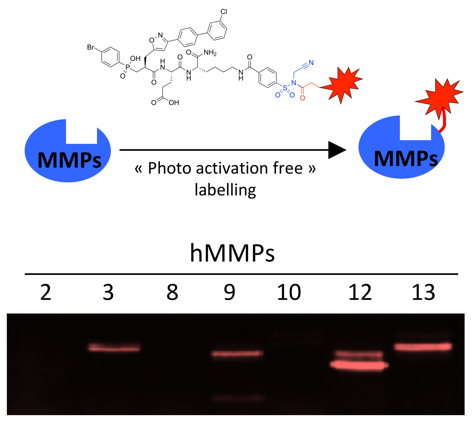 By using a ligand-direct chemistry, we have designed original activity-based probes able to react with matrix metalloproteases active sites without any external trigger. These phosphinic pseudo peptide probes display a hMMP-12 preference and were capable of selectively labelling human and mouse MMP-12 in complex proteomes. 